BookTitleAUTHOR NAMECopyright © 2012 Author NameAll rights reserved.ISBN:AcknowledgementsI would like to thank my parents for helping me author my first book.I would like to thank my brother in helping me inspire write this book and publish.Table of contentsChapter 1Chapter 2IntroductionCalifornia is one of the biggest state in the US. In this book we will go over the big cities in California and some great places to visit.To add pictures refer to this video : https://www.youtube.com/watch?v=GTkpg0pviDw 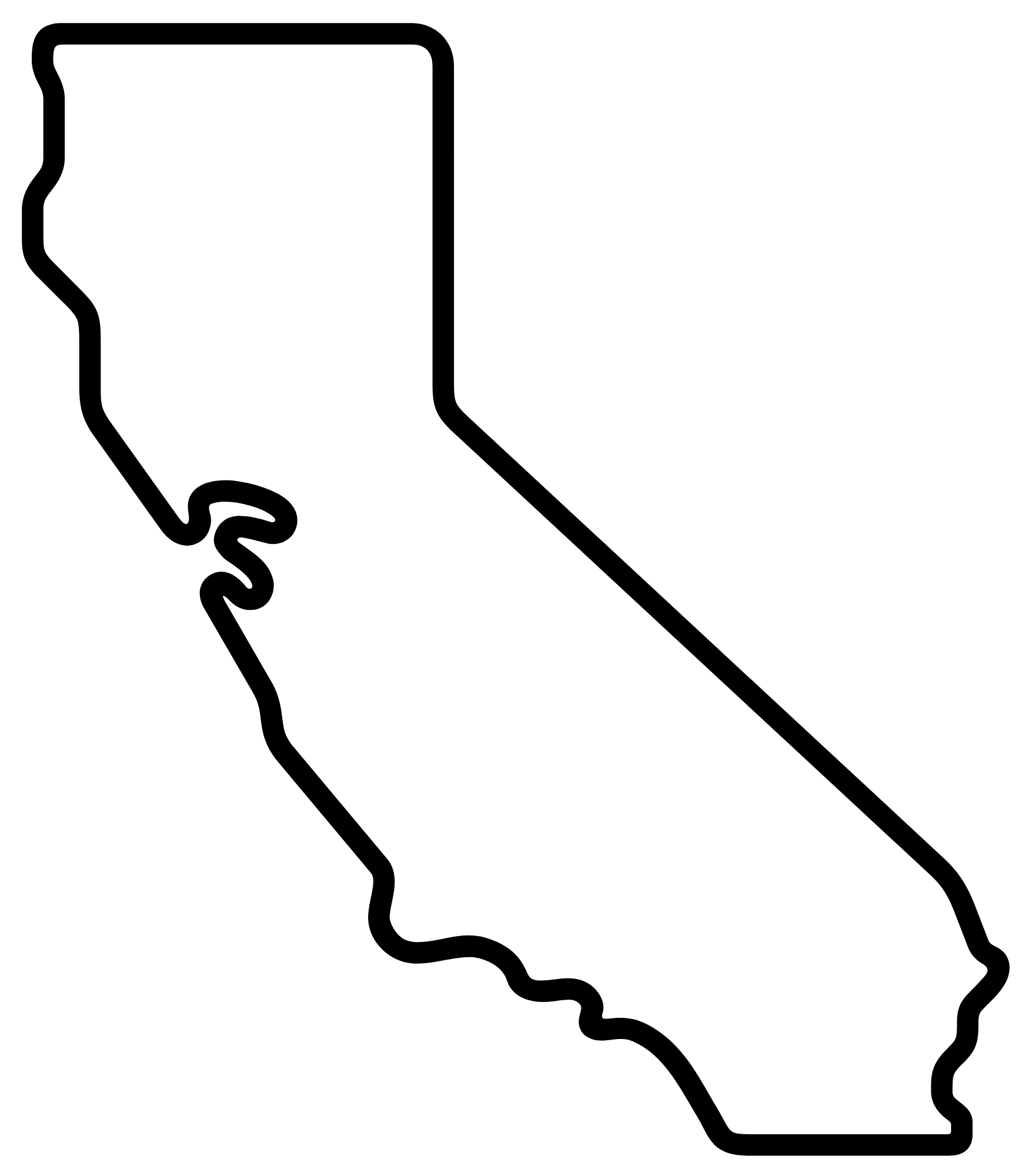 San FranciscoSan Francisco is a great city.Insert the pictureSan JoseLos Angles.San DiegoHollywoodSacramento. Cupertino .Yosemite Disney LandSilicon valleyOrange countyPal AltoPlaces to visit.ABOUT THE AUTHORBob is in fifth grade at School, State. I love reading books and playing games.  